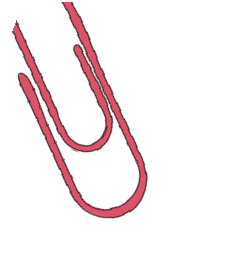 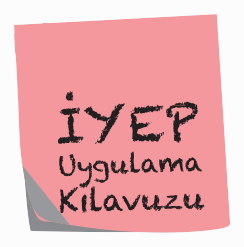 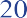 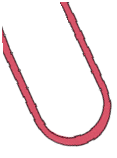 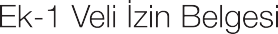 İLKOKULLARDA YETİŞTİRME PROGRAMI VELİ İZİN BELGESİ09.04.2021İSTİKLAL   İLKOKULU MÜDÜRLÜĞÜNE                                                        SASONOkulunuz   3/B  sınıfında okuyan ……….. numaralı…	’ninokulunuzda 12.04.2021 tarihinde  açılacak olan İlkokullarda Yetiştirme Programına (İYEP) katılmasına,izin veriyorum.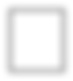 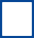 izin vermiyorum. Gereğini arz ederim.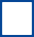 İmzaVelinin Adı ve SoyadıOkul yönetimi tarafından İlkokullarda Yetiştirme Programı (İYEP) hakkında,bilgilendirildim.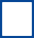 bilgilendirilmedim.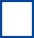 Veli İletişim Bilgileri: